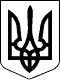 89 СЕСІЯ  ЩАСЛИВЦЕВСЬКОЇ СІЛЬСЬКОЇ РАДИ7 СКЛИКАННЯРІШЕННЯ 29.03.2019р.                                                с. Щасливцеве                                  №  1552Про надання дозволу на розробку технічної документації із землеустрою щодо встановлення меж  земельної ділянки в натурі Розглянувши заяву заступника генерального директора з питань регіонального розвитку ТзОВ «Міжнародна клініка відновного лікування», керуючись ст.12, 19, 122 Земельного кодексу України Закон України «Про державний земельний кадастр» , Закон України « Про землеустрій» та ст. 26 Закону України  “Про місцеве самоврядування в Україні”,  Щасливцевська сільська радаВИРІШИЛА:1.Надати дозвіл ТзОВ «Міжнародна клініка відновного лікування» на розробку  технічної документації із землеустрою щодо встановлення меж земельної ділянки  для розміщення та експлуатації основних, підсобних і допоміжних будівель та споруд технічної інфраструктури (виробництва та розподілення газу, постачання пари та гарячої води, збирання, очищення та розподілення води) площею 3,9999 га (КВЦПЗ 11.04), кадастровий номер земельної ділянки 6522186500:11:009:0668 та присвоїти адресу с. Щасливцеве Генічеського району Херсонської області вул. Європейська, *** із земель несільськогосподарського призначення в межах населеного пункту с. Щасливцеве.2.ТзОВ «Міжнародна клініка відновного лікування»    протягом місяця замовити в  землевпорядній організації, яка має відповідний дозвіл на виконання цих робіт розробку технічної документації із землеустрою на земельну ділянку, зазначену в п. 1 даного рішення.3.Контроль за виконанням рішення покласти  на комісію по земельним питанням.Сільський голова                                                        В.ПЛОХУШКО